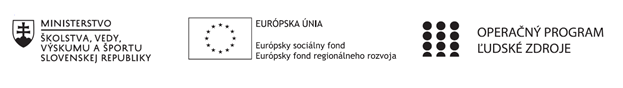 Správa o činnosti pedagogického klubu Prioritná osVzdelávanieŠpecifický cieľ1.1.1 Zvýšiť inkluzívnosť a rovnaký prístup ku kvalitnému vzdelávaniu a zlepšiť výsledky a kompetencie detí a žiakovPrijímateľSpojená škola DudinceNázov projektuPochopenie učiva – kľúč k zlepšeniu gramotnosti žiakovKód projektu  ITMS2014+ 312011V754Názov pedagogického klubu Pedagogický klub zameraný na rozvoj čitateľskej, matematickej a prírodovednej gramotnosti žiakov na 2. stupni Spojenej školy DudinceDátum stretnutia  pedagogického klubu20.11. 2019Miesto stretnutia  pedagogického klubuSpojená škola Dudince, Ľ. Štúra 155/23,96271 DudinceMeno koordinátora pedagogického klubuMgr. Oľga Láslová Odkaz na webové sídlo zverejnenej správywww.skoladudince.edupage.orgManažérske zhrnutie:Témou stretnutia bolo vysoko efektívne učenie ako cesta k inkluzívnej škole. Stretnutie trvalo 3 hodiny.Kľúčové slová: vysoko efektívne učenie, bezpečné prostredie, inklúziaHlavné body, témy stretnutia, zhrnutie priebehu stretnutia:Vysoko efektívne učenieInkluzívne vzdelávanieRanné kruhyVysoko efektívne učenie – členovia klubu diskutovali o princípoch tohto učenia, ktoré vychádza z učenia S. Kovalik. Definovali základné piliere efektívneho vzdelávania a dohodli sa na zavádzaní krokov, ktoré k tomuto vyučovaniu smerujú.Inkluzívne vzdelávanie – vysoko efektívne učenie predpokladá, že základ pre tvorbu inklúzie je tvorba bezpečného prostredia. Táto téma bola ďalšou časťou stretnutia. Ranné kruhy – prítomní si vymenili skúsenosti z ranných kruhov, ktoré na škole zaviedli ako jednu z ciest ako tvoriť bezpečnú školu. Ich význam vidia v možnosti tvoriť na škole kvalitné vzťahy, zlepšovať školskú klímu a rozvíjať životné zručnosti žiakov.Závery a odporúčania:počas ranných kruhov rozvíjať životné zručnostizavádzať prvky vysoko efektívneho učeniavytvárať podmienky na rozvoj každého žiaka a tvoriť inklúziuVypracoval (meno, priezvisko)Mgr. Oľga LáslováDátum21.11.2019PodpisSchválil (meno, priezvisko)Mgr. Eva JamborováDátum21.11.2019Podpis